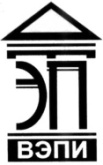 Автономная некоммерческая образовательная организациявысшего образования«Воронежский экономико-правовой институт»(АНОО ВО «ВЭПИ»)УТВЕРЖДАЮПроректор по учебно-методической работе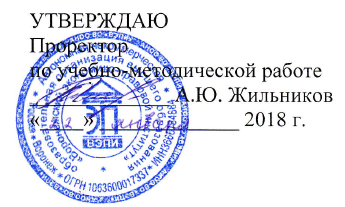 _____________ А.Ю. Жильников«____» _____________ 20____ г. ФОНД ОЦЕНОЧНЫХ СРЕДСТВ ПО ДИСЦИПЛИНЕ (МОДУЛЮ)	Б1.Б.31 Конфликтология	(наименование дисциплины (модуля))	37.03.01 Психология	(код и наименование направления подготовки)Направленность (профиль) 	Психология		(наименование направленности (профиля))Квалификация выпускника 	Бакалавр		(наименование квалификации)Форма обучения 	Очная, заочная		(очная, очно-заочная, заочная)Рекомендован к использованию Филиалами АНОО ВО «ВЭПИ»	Воронеж2018Фонд оценочных средств по дисциплине (модулю) рассмотрен и одобрен на заседании кафедры психологии.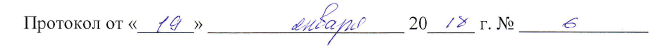 Протокол заседания от «_____» __________________ 20 ___ г. № 	Фонд оценочных средств по дисциплине (модулю) согласован со следующими представителями работодателей или их объединений, направление деятельности которых соответствует области профессиональной деятельности, к которой готовятся обучающиеся: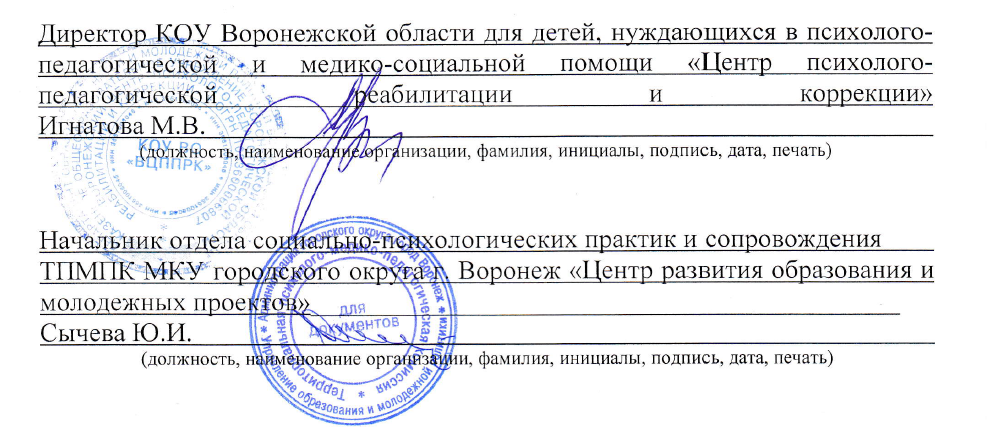 (должность, наименование организации, фамилия, инициалы, подпись, дата, печать)(должность, наименование организации, фамилия, инициалы, подпись, дата, печать)(должность, наименование организации, фамилия, инициалы, подпись, дата, печать)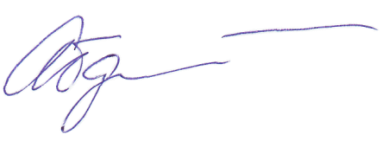 Заведующий кафедрой                                                                     Л.В. АбдалинаРазработчики: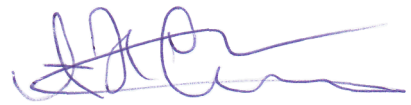 Доцент                                                                                                А.А. Жигулин1. Перечень компетенций с указанием этапов их формирования в процессе освоения ОП ВОЦелью проведения дисциплины Б1.Б.31 Конфликтология является достижение следующих результатов обучения:В формировании данных компетенций также участвуют следующие дисциплины (модули), практики и ГИА образовательной программы 
(по семестрам (курсам) их изучения):- для очной формы обучения:- для заочной формы обучения:Этап дисциплины (модуля) Б1.Б.31 Конфликтология в формировании компетенций соответствует:- для очной формы обучения – 8 семестру;- для заочной формы обучения – 4 курсу.2. Показатели и критерии оценивания компетенций на различных этапах их формирования, шкалы оцениванияПоказателями оценивания компетенций являются следующие результаты обучения:Порядок оценки освоения обучающимися учебного материала определяется содержанием следующих разделов дисциплины (модуля):Критерии оценивания результатов обучения для текущего контроля успеваемости и промежуточной аттестации по дисциплине1. Критерии оценивания устного ответа:- зачтено – обучающийся дает четкие, грамотные развернутые ответы на поставленные вопросы, приводит примеры из реальной жизни; полно и обосновано отвечает на дополнительные вопросы; грамотно использует понятийный аппарат и профессиональную терминологию; демонстрирует знания, умения и навыки общекультурных и профессиональных компетенций.- не зачтено – не соответствует критериям «зачтено».2. Критерии оценивания выполнения реферата, доклада:- зачтено – тема раскрыта в полном объеме и автор свободно в ней ориентируется, последовательно и логично, материал актуален и разнообразен (проанализированы несколько различных источников), выводы аргументированы, обучающийся ответил на вопросы преподавателя и аудитории; демонстрирует знания, умения и навыки общекультурных и профессиональных компетенций.- не зачтено – не соответствует критериям «зачтено».3. Критерии оценивания выполнения задания:- зачтено – обучающийся демонстрирует умения устанавливать контакты и поддерживать межличностные связи и отношения с представителями различных культур; осмысливать процессы, события и явления в коллективе толерантно воспринимая социальные, этнические, конфессиональные и культурные различия; применять теоретические основы при проведении психологических исследований в конфликтологии; создавать условия для эффективного общения для повышения уровня психологической культуры общества на основе знаний конфликтологии; навыки устной и письменной речи на русском языке, успешного решения задач межличностного и межкультурного взаимодействия; навыки работы в коллективе, толерантно воспринимая социальные, этнические, конфессиональные и культурные различия; навыки проведения психологических исследований на основе применения общепрофессиональных знаний и умений в конфликтологии; системы приемов и способов ведения просветительской деятельности среди населения с целью повышения психологической культуры общества.- не зачтено – не соответствует критериям «зачтено».4. Критерии оценивания ответа на экзамене:- «Отлично» - обучающийся показывает систематическое и глубокое знание программного материала по дисциплине, умеет свободно ориентироваться в вопросе. Ответ полный и правильный на основании изученного материала. Выдвинутые положения аргументированы и иллюстрированы примерами. Материал изложен в определенной логической последовательности, осознанно, литературным языком, с использованием современных научных терминов; ответ самостоятельный. Обучающийся уверенно отвечает на дополнительные вопросы, демонстрирует знания, умения и навыки общекультурных и профессиональных компетенций.- «Хорошо» - обучающийся показывает полное знание учебного материала, демонстрирует систематический характер знаний по дисциплине. Ответ полный и правильный, подтвержден примерами; но их обоснование не аргументировано, отсутствует собственная точка зрения. Материал изложен в определенной логической последовательности, при этом допущены 2-3 несущественные погрешности, исправленные по требованию экзаменатора. Обучающийся испытывает незначительные трудности в ответах на дополнительные вопросы. Материал изложен осознанно, самостоятельно, с использованием современных научных терминов, литературным языком, частично демонстрирует знания, умения и навыки общекультурных и профессиональных компетенций.- «Удовлетворительно» - обучающийся показывает знание основного программного материала по дисциплине, но допускает погрешности в ответе. Ответ недостаточно логически выстроен, самостоятелен. Основные понятия употреблены правильно, но обнаруживается недостаточное раскрытие теоретического материала. Выдвигаемые положения недостаточно аргументированы и не подтверждены примерами; ответ носит преимущественно описательный характер. Обучающийся испытывает достаточные трудности в ответах на вопросы. Научная терминология используется недостаточно, недостаточно демонстрирует знания, умения и навыки общекультурных и профессиональных компетенций.- «Неудовлетворительно» - не соответствует критериям «Удовлетворительно».3. Типовые контрольные задания или иные материалы, необходимые для оценки знаний, умений, навыков и (или) опыта деятельности, характеризующих этапы формирования компетенцийВопросы для устного опросаТема 1. Основные понятия и концепции конфликтологии как науки.1. Понятие конфликта, его сущность и структура. 2. Необходимые и достаточные условия возникновения конфликта. 3. Субъекты конфликта и их характеристика. 4. Предмет конфликта, образ конфликтной ситуации, мотивы конфликта и позиции конфликтующих сторон и их роль в анализе конфликта. Классификация конфликтов и причины конфликтов. 5. Причина и конфликтная ситуация. 6. Типы конфликтных ситуаций. Динамика конфликта. Этапы и фазы конфликта. Тема 2. История развития и методология конфликтологии.1. Дайте характеристику основных предпосылок формирования конфликтологических идей. 2. Раскройте значение, объект, предмет и задачи российской конфликтологии. 3. Оцените свои практические знания о конфликтах. 4. Дайте характеристику девяти типов эволюции конфликтов. Тема 3. Специфика и сущность конфликта.1. Понятие управления конфликтом. 2. Управление конструктивными и деструктивными конфликтами. 3. Основное содержание управления конфликтом: прогнозирование, предупреждение, стимулирование, регулирование и разрешение. 4. Динамика конфликта и содержание управления им. 5. Источники прогнозирования конфликта. 6. Пути предупреждения конфликта. 7.Стимулирование конфликта его формы и средства. 8. Технологии регулирования конфликта: информационные, коммуникативные, социально-психологические, организационные. 9. Этапы регулирования конфликта. 10. Предпосылки, формы и способы разрешения конфликтов.Тема 4. Объект, предмет и функции конфликта.1. Модели поведения личности в конфликтном взаимодействии и их характеристика. 2. Стратегии поведения личности в конфликте. 3. Типы конфликтных личностей. 4. Теория акцентуации характеров: К. Леонгарда, А.Е. Личко.Тема 5. Проблема типологии конфликтов. Объективные и субъективные факторы возникновения конфликтов.1. Формулы конфликта. 2. Конфликты типа А, Б, В. 3. Зависимость конфликта от конфликтогенов. 4. Закон эскалации конфликтов (формула А). 5. Зависимость конфликта от конфликтной ситуации и инцидента (формула Б)6. Зависимость конфликта от двух и более конфликтных ситуаций (формула В). 7. Конфликты и трансактный анализ. 8. Понятие трансакции и их типы. 9. Основные поведенческие характеристики Родителя, Взрослого, Ребёнка. Алгоритм трансактного анализа.Тема 6. Структура конфликта.1. Перечислите основные объективные факторы возникновения конфликта.2. Из каких основных компонентов состоит структура конфликта?3. Раскройте сущность двойственного характера функций конфликта.4. В чем состоит специфика восприятия конфликтной ситуации?Тема 7. Внутриличностные конфликты.1. Перечислите особенности внутриличностных конфликтов.2. Перечислите основные психологические концепции внутриличностных конфликтов.3. В чем состоит основная суть взглядов З. Фрейда на природу внутриличностных конфликтов?4. В чем основная суть комплекса неполноценности А. Адлера?5. В чем основная суть учения К. Юнга о природе внутриличностных конфликтов?6. В чем основная суть «экзистенциальной дихотомии» Э. Фромма?7. Перечислите основные типы внутриличностных конфликтов по К. Левину?Тема 8. Межличностные и межгрупповые конфликты.1. Перечислите основные сферы проявления межличностных конфликтов.2. Назовите типы межличностных конфликтов в организации.3. Назовите основные причины межличностных конфликтов в обществе.4. Назовите основные причины межличностных конфликтов в семье.5. Раскройте основное содержание управленческой деятельности по прогнозированию межличностных конфликтов и их предупреждению.6. Назовите типы межличностных конфликтов в зависимости от взаимной направленности субъектов в личностных отношениях.7. Перечислите особенности конфликта «личность-группа».8. Перечислите варианты конфликтов «личность-группа».9. Назовите формы проявления конфликтов между личностью и группой.10. Назовите основные причины конфликта между руководителем и возглавляемым им коллективом.11. Что лежит в основе межгруппового конфликта?12. Объясните понятие «групповая атрибуция».13. Перечислите основные формы проявления межгрупповых конфликтов.Тема 9. Стратегии поведения личности в конфликтной ситуации.1. Перечислите основные модели поведения в конфликтной ситуации.2. Перечислите основные стратегии поведения в конфликте по К. Томасу и Р. Килмену.3. В чем главная опасность конформистской модели поведения в конфликте.4. Охарактеризуйте условия, при которых субъект конфликта выбирает стратегию борьбы, стратегию ухода, компромисса, уступки, сотрудничества.Тема 10. Выбор и реализация конструктивного способа разрешения конфликтов.1. Понятие технологий рационального поведения в конфликте.2. В каких основных формах конфликт может быть завершен? 3. Раскройте основные шаги алгоритма конструктивного разрешения конфликта.4. Обоснуйте преимущество разрешения конфликта над другими формами его завершения. Тема 11. Применение коммуникативных технологий в конфликтах.1. Понятие технологий эффективного общения и их разновидности. 2. Общение как основной элемент в конфликтно взаимодействии. 3. Коммуникативный, интерактивный и перцептивный аспекты общения и их функции в конфликте.4. Достижение взаимопонимания, конструктивного взаимодействия и эмпатии в общении. 5. Понятие технологий рационального поведения в конфликте.Тема 12. Технология проведения переговоров при разрешении конфликтов.1. Назовите основные этапы переговорного процесса.2. Назовите основные модели поведения в переговорном процессе.3. Перечислите манипуляции, основанные на правилах приличия.4. перечислите манипуляции, направленные на унижение партнера.5. Как соотносятся между собой понятия: «стратегия переговорного процесса» и «тактики переговорного процесса»?Тема 13. Технология урегулирования конфликтов с участием третьей стороны.1. В каких ситуациях целесообразно участие третьей стороны в разрешении конфликта?2. Перечислите основные этапы деятельности руководителя по урегулированию конфликта.3. Каковы основы деятельности психолога по урегулированию конфликтных отношений оппонентов.Перечень тем докладов1. Человек в конфликте2. История психологии конфликта.3. Подходы к исследованию конфликта в современной зарубежной психологии.4. Особенности ситуационного исследования конфликтов.5. Социально-психологические причины конфликта.6. Межличностные конфликты в сфере обслуживания.7. Психология семейных конфликтов, «идеалы» современной семьи.8. Психологическая защита в конфликте.9. Психология внутриличностных конфликтов.10. Основные пути предупреждения и разрешения социальных конфликтов в воинском коллективе.11. Конфликт между личностью и группой.12. Межгрупповой конфликт.13. Функциональные и дисфункциональные последствия конфликта.14. Методы разрешения конфликта в управлении.15. Конфликты между руководителем и подчиненным.16. Роль психологии конфликта в жизни современного человека, семьи, коллектива и общества.17. Конфликты и пути их разрешения.18. Формы поведения в конфликте.19. Конфликт, конфликтные ситуации в педагогическом коллективе.20. Конфликты на межгосударственном уровне.21. Межнациональные конфликты.22. Конфликт, в спорте.23. Военные и конфликты в воинских частях.24. История Российских государственных конфликтов.25. Особенности конфликтного поведения, в ситуации взрослый – дитя.Темы рефератов1. Конфликты в пенитенциарных учреждениях.2. Возрастные кризисы и конфликты.3. Гендернные конфликты и их особенности.4. Исторические конфликты, как итог государственных переворотов.5. Конфликт молодой семьи с родителями одного из супругов. 6. Конфликт, как протест, подросткового периода. 7. Психологическое консультирование конфликтных семей.8. Приёмы управления эмоциями в конфликте.9. Особенности современных конфликтов и средств, используемых для их урегулирования.10. Российские исследования в области конфликтологии и теории ведения переговоров.11. Проблемы становления и развития области научных исследований по урегулированию конфликтов и ведению переговоров за рубежом и в России.12. Роль и место неправительственных организаций в урегулировании конфликтов.13. Понятийный аппарат исследований по урегулированию конфликтов (в широком смысле). Сложности с определением понятий.14. Эскалация и деэскалация конфликта. Факторы, влияющие на эти процессы?15. Виды посредничества, проблема выбор вида посредничества.16. Посредническая деятельность: задачи и функции.17. Подготовка к переговорам: проблемы и задачи.18. Феномены, связанные с принятием решения в кризисной ситуации.19. Пути «смягчения» этих феноменов?20. Специфика многосторонних переговоров.21. Переговоры на высшем уровне. Их особенности.22. Структура переговорного процесса. 23. Феномены восприятия в условиях конфликта. Их роль в конфликте и его урегулировании24. Личностный стиль ведения переговоров. 25. Возможности и ограничения в использования миротворческих силТиповые заданияЗадача 1Между двумя сотрудниками организации возник спор по поводу сроков внедрения новой технологии. Один из них мотивировал предлагаемые сроки внедрения интересами производства продукции, второй свою позицию обосновывал с позиции интересов персонала, которому предстоит осваивать новую технологию. Является описанная ситуация конфликтом? Каковы перспективы развития данной ситуации и механизмы управления ею?Задача 2В беседе руководителя с подчиненным, допустившим технологическую ошибку, которая привела к серьезному материальному ущербу фирме, руководитель предъявил претензии к подчиненному и наложил штраф в размере месячной заработной платы. Является ли описанная ситуация конфликтом? Ответ обоснуйте.Задача 3Принимая на работу сотрудника, руководитель фирмы пообещал через два месяца перевести его на вышестоящую должность. По истечении указанного срока обещание руководителя не выполнено. Можно ли описанную ситуацию идентифицировать как конфликтное взаимодействие? Если нет, то каковы перспективы развития описанной ситуации в конфликт.Задача 4Вы недавно назначены менеджером по кадрам. Вы еще плохо знаете сотрудников фирмы, сотрудники еще не знают вас в лицо. Вы идете на совещание к генеральному директору. Проходите мимо курительной комнаты и замечаете двух сотрудников, которые курят и о чем-то оживленно беседуют. Возвращаясь с совещания, которое длилось один час, вы опять видите тех же сотрудников в курилке за беседой.Вопрос. Как бы вы поступили в данной ситуации? Объясните свое поведение.Задача 5Вы начальник отдела. В отделе напряженная обстановка, срываются сроки выполнения работ. Не хватает сотрудников. Выезжая в командировку, вы случайно встречаете свою подчиненную – молодую женщину, которая уже две недели находится на больничном. Но вы находите ее в полном здравии. Она кого-то с нетерпением встречает в аэропорту.Вопрос. Как вы поступите в этом случае? Объясните свое поведение.Задача 6Одна сотрудница высказывает другой претензии по поводу многочисленных и часто повторяющихся ошибок в работе. Вторая сотрудница принимает высказываемые претензии за оскорбление. Между ними возник конфликт.Вопрос. В чем причина конфликта? Определите конфликтную ситуацию.Задача 7Руководитель принял на работу специалиста, который должен работать в подчинении у его заместителя. Прием на работу не был согласован с заместителем. Вскоре проявилась неспособность принятого работника выполнять свои обязанности. Заместитель служебной запиской докладывает об этом руководителю…Вопрос. Как бы вы поступили на месте руководителя? Проиграйте возможные варианты.Задача 8В ответ на критику со стороны подчиненного, прозвучавшую на служебном совещании, начальник начал придираться к нему по мелочам и усилил контроль за его служебной деятельностью.Вопрос. В чем причина конфликта? Определите конфликтную ситуацию.Задача 9Определите природу конфликта (тип А, Б, В) в следующей ситуации.Руководитель принял на работу неподготовленного работника, не согласовав это с заместителем, у которого тот в подчинении. Вскоре выясняется неспособность принятого работника выполнять свою работу. Заместитель представляет руководителю докладную записку об этом. Руководитель тут же рвет данную записку.Задача 10Определите природу конфликта (тип А, Б, В) в следующей ситуации.При распределении премии начальник не выделил ее одному из подчиненных. Оснований для депремирования не было. На вопрос подчиненного руководитель не смог объяснить причины, сказал только: «Это я вас учу».Задача 11Определите природу конфликта (тип А, Б, В) в следующей ситуации.Беседуя с претендентом на вакантную должность, руководитель дает обещание в дальнейшем повысить его в должности.Вновь принятый с воодушевлением приступает к работе, проявляя высокую работоспособность и добросовестность. Руководство постоянно увеличивает нагрузку, не прибавляя зарплату и не повышая в должности. Спустя некоторое время работник начинает проявлять признаки недовольства… Назревает конфликт.Задача 12Определите природу конфликта (тип А, Б, В) в следующей ситуации.Начальник сообщает подчиненному, что в следующем месяце отправляет его на курсы повышения квалификации. Подчиненный отказывается, ссылаясь на то, что до пенсии ему осталось полтора года.Задача 13Определите природу конфликта (тип А, Б, В) в следующей ситуации.Работник, достигший пенсионного возраста, жалуется начальнику, что мастер выживает его с работы. Мастер клянется, что ни малейшего повода для этого не дает. Работник же продолжает жаловаться.Задача 14Определите природу конфликта (тип А, Б, В) в следующей ситуации.Начальник участка дает задание рабочему. Тот отказывается, мотивируя свой отказ тем, что эта работа требует более высокого разряда, и добавляя при этом, что ему уже пять лет не повышают разряд.Задача 15Определите природу конфликта (тип А, Б, В) в следующей ситуации.На совещании один из подчиненных, не выдержав нажима руководителя, в полушутливой форме обратил на этот нажим внимание. Руководитель не нашелся, что сказать, но после этого случая стал действовать еще более жестко, особенно в отношении «шутника».Задача 16Проведите анализ межличностного взаимодействия и оцените его конфликтность в следующей ситуации.Предприниматель обращается к налоговому инспектору: «На каком основании вы наложили штраф?». Инспектор: «Давайте разберемся». И, используя документы, разъясняет причину штрафа.Задача 17Проведите анализ на предмет конфликтности межличностного взаимодействия в следующей ситуации.Руководитель спрашивает у своего заместителя: «Как вы думаете, что нужно сделать, чтобы исключить опоздания на работу сотрудников?». Заместитель: «У меня есть некоторые соображения по этому поводу».Задача 18Проведите трансактный анализ на предмет конфликтности межличностного взаимодействия в следующей ситуации.Руководитель обращается к своему заместителю со словами упрека: «Вы не смогли обеспечить своевременность выполнения поставленной задачи». Заместитель: «Меня отвлекли семейные обстоятельства».Задача 9Проведите анализ на предмет конфликтности межличностного взаимодействия в следующей ситуации.Начальник отдела в конце рабочего дня обращается к сотруднику с просьбой остаться после работы для составления срочного отчета. Сотрудник отказывается, ссылаясь на усталость и на то, что рабочий день уже закончился.Упражнение 1Вступая в общение в реальных жизненных ситуациях, старайтесь определять позиции своих партнеров. Попробуйте поэкспериментировать с собственной позицией, всякий раз наблюдая и анализируя последствия ее изменения. Какие конкретно трансактные комбинации ведут к обострению ситуации, а какие – к конструктивному общению?Упражнение 2Проанализируйте привычные трансакции членов вашей семьи, друзей, коллег. С кем вам легче и приятнее общаться: с Родителями, Детьми или Взрослыми? Как вы думаете, почему? Есть ли у вас «любимая» позиция? Меняете ли вы свою трансакцию в зависимости от ситуации? Надо ли согласовывать свою позицию с позицией партнеров?Упражнение 3. Развитие эмпатии1. Подумайте, способны ли вы отвечать на такие вопросы: «Что я сейчас переживаю?», «Чего я в данный момент хочу?», «Зачем я это делаю?». Если вы умеете отдавать себе в этом отчет, у вас есть способность мыслить за других.2. Подумайте и решите, почему в одинаковых ситуациях вы иногда действуете одним образом, а иногда – другим. Вспомните конкретные события. Нужно знать причины своих действий. Это поможет вам понимать причины действий других.3. Назовите (про себя) имя человека, который вам неприятен. Решите, в чем здесь причина.4. Вспомните случай, когда в беседе ваш собеседник отстаивал, как вам думается, совсем абсурдную точку зрения. Почему он это делал?5. Были ли случаи, когда вы, слушая оратора, думали, что он говорит одно, а подразумевает другое? Почему вы так думали?6. Если вы хотите развить свою способность понимать переживания и намерения других людей, выработайте у себя привычку наблюдать.• Обратив внимание на какого-нибудь человека, оцените его эмоциональное состояние.• Научитесь слушать других людей.• Перед тем как что-нибудь предлагать или высказать просьбу, подумайте, могут ли вам возразить?• Наблюдая за человеком, попробуйте угадать, во что этот человек будет одет в следующий раз. Часто ли подтверждаются ваши прогнозы?• Когда смотрите по телевизору художественные фильмы, периодически выключайте звук. При этом старайтесь не терять нити событий. Это поможет вам развить способность идентифицировать себя с другими лицами.7. Когда будете в картинной галерее, понаблюдайте за людьми, которые будут внимательно рассматривать картину: а) изображающую радостное событие и б) изображающую печальные или трагические события. Сравните поведение двух групп людей, обратив внимание на их лица, осанку, жесты, характер переговоров между ними. Заметили ли вы разницу?Упражнение 5. Аутотренинг: «Первая помощь в острой стрессовой ситуации»• Первое и главное правило гласит, что в острой стрессовой ситуации не следует принимать никаких решений, равно как и пытаться их принимать (исключение составляют стихийные бедствия, когда речь идет о спасении жизни).• Прислушайтесь к совету предков: сосчитайте до десяти.• Займитесь своим дыханием. Медленно вдохните воздух носом и на некоторое время задержите дыхание. Выдох осуществляйте крайне медленно, также через нос, сосредоточившись на ощущениях, связанных с вашим дыханием.• События могут развиваться двумя путями.Если стрессовая ситуация застигнет вас в помещении, то напряжение можно снять следующими способами.• Встаньте, если это нужно и, извинившись, выйдите из помещения. Например, у вас есть возможность пройти в туалет или в какое-нибудь другое место, где вы сможете побыть один.• Воспользуйтесь любым шансом, чтобы смочить лоб, виски и запястья холодной водой.• Медленно осмотритесь по сторонам, даже в том случае, если помещение, в котором вы находитесь, хорошо вам знакомо или выглядит вполне заурядно. Переводя взгляд с одного предмета на другой, мысленно описывайте их внешний вид.• Затем посмотрите в окно на небо. Сосредоточьтесь на том, что видите. Когда вы в последний раз вот так смотрели на небо? Разве мир не прекрасен?!• Набрав воды в стакан (в крайнем случае, в ладони), медленно, как бы сосредоточенно, выпейте ее. Сконцентрируйте свое внимание на ощущениях, когда вода будет течь по горлу.• Выпрямитесь, поставьте ноги на ширину плеч и на выдохе наклонитесь, расслабив шею и плечи, так чтобы голова и руки свободно свисали к полу. Дышите глубже, следите за своим дыханием. Продолжайте делать это в течение одной-двух минут. Затем медленно выпрямитесь (действуйте осторожно, чтобы не закружилась голова).Если стрессовая ситуация застигнет вас где-либо вне помещения, постарайтесь сосредоточенно выполнить следующие упражнения.• Осмотритесь по сторонам. Попробуйте взглянуть на окружающие предметы с разных позиций, мысленно называйте все, что видите.• Детально рассмотрите небо, называя про себя все, что видите.• Найдите какой-нибудь мелкий предмет (листок, ветку, камень) и внимательно рассмотрите его. Разглядывайте предмет не менее четырех минут, знакомясь с его формой, цветом, структурой таким образом, чтобы суметь четко представить его с закрытыми глазами.• Если есть возможность выпить воды – воспользуйтесь ею – пейте медленно, сосредоточившись на том, как жидкость течет по вашему горлу.• Еще раз проследите за своим дыханием. Дышите медленно через нос: сделав вдох, на некоторое время задержите дыхание, затем также медленно, через нос, выдохните воздух. При каждом вдохе концентрируйте внимание на том, как расслабляются и опускаются ваши плечи. Приятное ощущение, не правда ли? Насладитесь им!Упражнение 6Общая установка. Вы работаете мастером. Вы лично должны покритиковать своего подчиненного при непосредственном контакте с ним. Ситуации для групп:1. Во время работы ваш подчиненный испортил дорогостоящее оборудование. Как вы его за это будете ругать?2. Рабочий грубо нарушил технику безопасности, и только случайно никто не пострадал. Что вы ему скажете?Упражнение 7Общая установка. Вы работаете начальником цеха. По телефону выражаете неудовлетворение действиями своего коллеги, начальника другого цеха.Ситуации для групп:1. Ваш коллега не поставил своевременно детали, и рабочие вашего цеха не смогли собрать узел изделия к положенному по графику сроку. Что вы скажете своему коллеге?2. Ваш коллега, пообещав высокую зарплату, забрал из вашего цеха грамотного, исполнительного работника, очень нужного вашему коллективу. Ваша критика в адрес этого начальника цеха.Упражнение 8Общая установка. Вы работаете старшим мастером. На рабочем собрании или оперативном совещании у начальника цеха вам необходимо публично высказать критические замечания в адрес своего начальника.Ситуации для групп:1. Начальник цеха не выполнил своего обещания дать за своевременно сделанную работу дополнительную премию вам и коллективу, которым вы руководите. Что вы скажете?2. На вашем участке уже который месяц не работает вентиляционная установка. Начальник цеха об этом знает, сам лично в присутствии рабочих обещал ее срочно отремонтировать, но так и не выполнил своего обещания. Как вы будете его критиковать?Ситуация 1Ваш подчиненный, зрелый и талантливый специалист творческого типа, обладает статусом и личностными достижениями, пользуется большой популярностью у деловых партнеров, решает любые проблемы и великолепно взаимодействует в коллективе. Вместе с тем у вас не сложились отношения с этим работником. Он не воспринимает вас как руководителя, ведет себя достаточно самоуверенно и амбициозно.В его работе вы нашли некоторые недочеты и решили высказать ему критические замечания, однако ваш предыдущий опыт свидетельствует о его негативной реакции на критику: он становится раздражительным и настороженным. Как себя вести?Ситуация 2Вслед за кратким выговором вы сказали работнику несколько приятных слов. Наблюдая за партнером, вы заметили, что его лицо, поначалу несколько напряженное, быстро повеселело. К тому же он начал весело шутить и балагурить, рассказал пару свежих анекдотов и историю, которая произошла сегодня у него в доме.В конце разговора вы поняли, что критика, с которой вы начали разговор, не только не была воспринята, но и как бы забыта. Вероятно, он услышал только приятную часть разговора. Что вы предпримете?Ситуация 3Всякий раз, когда вы ведете серьезный разговор с одной из ваших подчиненных, критикуете ее работу и спрашиваете, почему она так поступает, она отделывается молчанием. Вам это неприятно, вы не знаете толком, с чем связано ее молчание, воспринимает она критику или нет, вы расстраиваетесь и злитесь. Что же можно предпринять, чтобы изменить ситуацию?Ситуация 4Вы критикуете одну свою служащую, она реагирует очень эмоционально. Вам приходится каждый раз свертывать беседу и не доводить разговор до конца. Вот и сейчас, после ваших замечаний – она расплакалась. Как довести до нее свои соображения?Ситуация 5У вас в подразделении есть несколько подчиненных, которые совершают немотивированные действия. Вы видите их постоянно вместе, при этом вам кажется, что вы знаете, кто у них неформальный лидер. Вам нужно заставить их хорошо работать, а не устраивать «тусовки» прямо на рабочем месте. Вы не знаете, какой интерес их объединяет. Что вы предпримете для изменения ситуации и улучшения работы?Ситуация 6Вы приняли на работу молодого способного юриста (только что окончившего Институт внешнеэкономических связей, экономики и права), который превосходно справляется с работой. Он провел уже несколько консультаций, и клиенты им очень довольны. Вместе с тем он резок и заносчив в общении с другими работниками, особенно с обслуживающим персоналом. Вы каждый день получаете такого рода сигналы, а сегодня поступило письменное заявление от вашего секретаря по поводу его грубости. Какие замечания и каким образом необходимо сделать молодому специалисту, чтобы изменить его стиль общения в коллективе?Ситуация 7Во время деловой встречи с вами ваш сотрудник из отдела рекламы «вышел из себя», не принимая ваших замечаний по поводу очередного рекламного проекта. Вы не можете позволить подчиненному так себя вести, ведь он подрывает ваш авторитет. Что вы предпримете?Ситуация 8Ваш заместитель очень опытный специалист, он действительно знает работу как «свои пять пальцев», практически он незаменим, когда он рядом, вы уверены, что все будет хорошо. Однако вы знаете, что он бесчувственный человек и никакие «человеческие» проблемы его не интересуют. От этого в коллективе в последнее время стало тревожно, некоторые коллеги собираются подать заявления об уходе, так как он их обидел. Вы пытались в неформальной беседе с ним обсудить это, но он даже не понимает, о чем вы говорите, его интересует только план и прибыль. Как нужно воздействовать на своего заместителя, чтобы изменить его стиль взаимодействия с персоналом? Что вы предпримете?Список вопросов к экзамену1. Понятие конфликта.2. История психологии конфликта.3. Подходы к исследованию конфликта в современной зарубежной психологии.4. Особенности ситуационного исследования конфликтов.5. Социально-психологические причины конфликта.6. Межличностные конфликты в сфере обслуживания.7. Психология семейных конфликтов, «идеалы» современной семьи.8. Психологическая защита в конфликте.9. Психология внутриличностных конфликтов.10. Основные пути предупреждения и разрешения социальных конфликтов в воинском коллективе.11. Конфликт между личностью и группой.12. Межгрупповой конфликт.13. Функциональные и дисфункциональные последствия конфликта.14. Методы разрешения конфликта в управлении.15. Конфликты между руководителем и подчиненным.16. Роль психологии конфликта в жизни современного человека, семьи, коллектива и общества.17. Конфликты и пути их разрешения.18. Формы поведения в конфликте.19. Конфликт, конфликтные ситуации в педагогическом коллективе.20. Конфликты на межгосударственном уровне.21. Межнациональные конфликты.22. Конфликт, в спорте.23. Военные и конфликты в воинских частях.24. История Российских государственных конфликтов.25. Особенности конфликтного поведения, в ситуации взрослый – дитя.26. Конфликты в пенитенциарных учреждениях.27. Возрастные кризисы и конфликты.28. Гендернные конфликты и их особенности.29. Исторические конфликты, как итог государственных переворотов.30. Конфликт молодой семьи с родителями одного из супругов. 31. Конфликт, как протест, подросткового периода. 32. Психологическое консультирование конфликтных семей.33. Приёмы управления эмоциями в конфликте.34. Особенности современных конфликтов и средств, используемых для их урегулирования.35. Российские исследования в области конфликтологии и теории ведения переговоров.36. Проблемы становления и развития области научных исследований по урегулированию конфликтов и ведению переговоров за рубежом и в России.37. Роль и место неправительственных организаций в урегулировании конфликтов.38. Понятийный аппарат исследований по урегулированию конфликтов (в широком смысле). Сложности с определением понятий.39. Эскалация и деэскалация конфликта. Факторы, влияющие на эти процессы?40. Виды посредничества, проблема выбор вида посредничества.41. Посредническая деятельность: задачи и функции.42. Подготовка к переговорам: проблемы и задачи.43. Феномены, связанные с принятием решения в кризисной ситуации.44. Пути «смягчения» этих феноменов?45. Специфика многосторонних переговоров.46. Переговоры на высшем уровне. Их особенности.47. Структура переговорного процесса. 48. Феномены восприятия в условиях конфликта. Их роль в конфликте и его урегулировании49. Личностный стиль ведения переговоров. 50. Возможности и ограничения в использования миротворческих сил4. Методические материалы, определяющие процедуры оценивания знаний, умений, навыков и (или) опыта деятельности, характеризующих этапы формирования компетенцийПромежуточная аттестация обучающихся обеспечивает оценивание промежуточных и окончательных результатов обучения по дисциплине (модулю).Преподаватель доводит до сведения обучающихся на первом учебном занятии перечень вопросов, выносимых на промежуточную аттестацию, и критерии оценивания знаний, умений и навыков.Целью экзамена является  проверка и оценка знаний обучающегося по теории и применению полученных знаний, умений и навыков при решении практических задач.Экзамен проводится по расписанию, сформированному учебно-методическим управлением, в сроки, предусмотренные календарным учебным графиком. Результаты сдачи экзаменов оцениваются: «отлично», «хорошо», «удовлетворительно», «неудовлетворительно».Экзамен проводится в устной форме. Экзаменуемый сам выбирает экзаменационный билет, который содержит два вопроса. Экзаменатор имеет право задавать дополнительные вопросы в соответствии с рабочей программой дисциплины (модуля).Обучающийся допускается к экзамену по дисциплине (модулю) при условии выполнения всех видов работ, предусмотренных учебным планом и рабочей программой дисциплины (модуля).Экзамен принимается преподавателем, ведущим занятия по дисциплине (модулю).Результаты экзамена заносятся в зачетно-экзаменационную ведомость и зачетную книжку обучающегося. Если обучающийся не явился на экзамен, в ведомости напротив фамилии обучающегося преподавателем делается запись «не явился». Неявка на экзамен без уважительной причины приравнивается к оценке «неудовлетворительно». Во время экзамена с разрешения экзаменатора обучающийся может пользоваться справочниками, таблицами, инструкциями и другими материалами. Экзаменуемый получает 30 минут для подготовки ответа на вопросы экзаменационного билета. На устный ответ каждого экзаменуемого выделяется не более 15 минут.Экзаменуемый при подготовке ответа ведет необходимые записи, которые предъявляет экзаменатору. При отказе экзаменуемого от ответа в зачетно-экзаменационную ведомость проставляется оценка «неудовлетворительно».Результаты экзамена заносятся в зачетно-экзаменационную ведомость. Если обучающийся не явился на экзамен, в ведомости напротив фамилии обучающегося делается запись «не явился». Неявка на экзамен без уважительной причины приравнивается к оценке «неудовлетворительно».В зачетную книжку выставляется соответствующая оценка, полученная обучающимся. Оценка «неудовлетворительно» в зачетную книжку не ставится. Заполнение зачетной книжки до внесения соответствующей оценки в ведомость не разрешается. Прием экзамена у обучающегося прекращается при нарушении им дисциплины, использовании неразрешенных материалов и средств мобильной связи. В этом случае обучающемуся в зачетно-экзаменационную ведомость проставляется оценка «неудовлетворительно».В случае несогласия обучающегося с оценкой, выставленной на экзамене, он имеет право подать апелляцию.5. Материалы для компьютерного тестирования обучающихся в рамках проведения контроля наличия у обучающихся сформированных результатов обучения по дисциплинеОбщие критерии оцениванияВариант 1Номер вопроса и проверка сформированной компетенцииКлюч ответовЗадание № 1Предметом конфликтологии являются:Ответ:1. конфликты2. закономерности и механизмы возникновения конфликтов, а также принципы и технологии управления ими3. любые столкновения4. законы противоборства субъектов социального взаимодействияЗадание № 2Конфликтная ситуация это:Ответ:1. случайные столкновения интересов субъектов социального взаимодействия2.  накопившиеся противоречия, связанные с деятельностью субъектов социального взаимодействия, которые создают почву для противоборства между ними3. причина конфликта4. этап развития конфликтаЗадание № 3Конфликтогены – это:Ответ:1. слова, действия (или бездействия), которые могут привести к конфликту2. проявления конфликта3. состояния личности, которые наступают после разрешения конфликта4. поведенческие реакции личности в конфликтеЗадание № 4Институализация конфликта – это:Ответ:1. определение места и времени переговоров по разрешению конфликтов2. создание соответствующих органов и рабочих групп по регулированию конфликтного взаимодействия3. обращение к медиатору4. форма привлечения общественности для разрешения конфликтаЗадание № 5Основными моделями поведения личности в конфликте являются:Ответ:1. конструктивная, рациональная, деструктивная2. компромисс, борьба, сотрудничество3. борьба, уступка, компромисс4. конструктивная, деструктивная, конформистскаяЗадание № 6Внутриличностный конфликт – это:Ответ:1. глубокие эмоциональные переживания личностью своих неудач2. состояние тревоги, вызываемое предстоящей сложной ситуацией3. столкновение противоположно направленных мотивов личности4. столкновение противоположно направленных поведенческих характеристик личностиЗадание № 7К групповым конфликтам относятся конфликты:Ответ:1. личность – группа2. группа – группа3. личность – группа и группа – группа4. руководитель – коллективЗадание № 8Основным предметом политических конфликтов является:Ответ:1. политический интерес2. политическое сознание людей3. государственная власть4. политические партииЗадание № 9Ценностные семейные конфликты – это:Ответ:1. конфликты, возникающие на основе противоположных интересов и ценностей2. конфликты, основанные на борьбе за лидерство в семье3. конфликты, основанные на психосексуальной несовместимости супругов4. конфликты, в основе которых лежат неудовлетворённые потребности в положительных эмоцияхЗадание № 10Формами проявления управленческих конфликтов являются:Ответ:1. дезорганизация, несогласие2. несогласие, напряжённость3. напряжённость, кризис4. разногласие напряжённостьЗадание № 11Кому из учёных принадлежит разработка учения об экстраверсии и интроверсии, как объективной природе внутриличностных конфликтов:Ответ:1. З.Фрейду2. А.Адлеру3. К.Юнгу4. Э.ФроммуЗадание № 12То, из-за чего возникает конфликт – это:Ответ:1. мотивы конфликта2. позиции конфликтующих сторон3. предмет конфликта4. образ конфликтной ситуацииЗадание № 13«Родитель», «ребенок», «взрослый» - состояния, отражающие структуру личности в концепции ТА, автором которой является:Ответ:1. Э. Берн2. К.Г. Юнг3. К. Хорни4. Э. ФроммЗадание № 14Что понимается под тождественностью человека самому себе:Ответ:1. целеустремленность2. психозащита3. идентичность4. демонстративностьЗадание № 15Какой науке отводится основополагающая роль в становлении конфликтологии:Ответ:1. медицине2. психологии3. политологии4. все варианты верныЗадание № 16Процесс перехода от предконфликтной ситуации к конфликту и его разрешению отражает:Ответ:1. объект конфликта2. темперамент участников конфликта3. динамика конфликта4. предмет конфликтаЗадание № 17Создание объективных условий и субъективных предпосылок, способствующих разрешению предконфликтных ситуаций неконфликтными способами - :Ответ:1. предупреждение конфликта2. разрешение конфликта3. стимуляция конфликта4. прогнозирование конфликтаЗадание № 18Приписывание другим людям собственных вытесненных мотивов, переживаний и черт характера - это:Ответ:1. проекция2. фантазия3. сублимация4. отрицаниеЗадание № 19Интегральная характеристика личности, определяющая готовность к решению профессиональных задач с использованием знаний, опыта, ценностей, мотивов - это:Ответ:1. воля2. компетентность3. темперамент4. способностиЗадание № 20Крайне деструктивный выход из внутриличностного конфликта :Ответ:1. интроекция2. суицид3. рационализация4. вытеснениеВариант 2Номер вопроса и проверка сформированной компетенцииКлюч ответовЗадание № 1Противоборство – это:Ответ:1. открытое высказывание несогласия по какому-либо вопросу2. столкновение интересов3. нанесение взаимного ущерба4. борьба мненийЗадание № 2К какому типу конфликтов относятся следующие действия: унизительное утешение, унизительная похвала, упрёк, подшучивания:Ответ:1. хвастовство2. нарушение этики3. регрессивное поведение4. снисходительное отношениеЗадание № 3Содержание управления конфликтами включает:Ответ:1. прогнозирование, предупреждение (стимулирование), регулирование, разрешение2. прогнозирование, предупреждение (стимулирование), разрешение3. прогнозирование, регулирование, разрешение4. прогнозирование, анализ, предупреждение, разрешениеЗадание № 4Сколько стратегий поведения личности в конфликте выделяется в двухмерной модели:Ответ:1. 22. 33. 44. 5Задание № 5Какие из перечисленных ниже способов избавления от гнева разработаны Д. Скоттом:Ответ:1. визуализация, «заземление», проецирование, очищение ауры2. визуализация, сублимация, проецирование, «заземление»3. регрессия, сублимация, визуализация4. сублимация, рационализация, регрессия, визуализацияЗадание № 6К какой модели поведения в переговорном процессе относится следующее поведение: «Утверждает, что проблема неактуальна, конфликтная ситуация разрешится сама собой. Не проявляет усилий для достижения соглашения…»?:Ответ:1. «избегающий»2. «уступающий»3. «отрицающий»4. «наступающий»Задание № 7Кому из учёных принадлежит разработка «Теории комплекса неполноценности»?:Ответ:1. З.Фрейду2. А.Адлеру3. К.Юнгу4. Э. ЭриксонуЗадание № 8Основными причинами конфликта между руководителем и возглавляемым им коллективом являются:Ответ:1. стиль управления, низкая компетентность руководителя2. влияние отрицательно направленных микрогрупп и их лидеров3. негативная оценка руководителя со стороны вышестоящего руководства4. неудовлетворительные коммуникацииЗадание № 9Главным фактором, определяющим экономические конфликты являются:Ответ:1. отношение права2. отношение собственности3. отношение производства4. отношение потребленияЗадание № 10Семейный конфликт – это:Ответ:1. конфликт между супругами2. конфликт между родителями и детьми3. конфликт родственников4. конфликт между любыми членами семьиЗадание № 11Формами проявления управленческих конфликтов являются:Ответ:1. дезорганизация, кризис2. напряжённость, борьба3. несогласие, конфронтация4. дезорганизация, разногласиеЗадание № 12Сколько кризисных периодов в развитии семьи выделяют социологи:Ответ:1. 22. 53. 44. 6Задание № 13Слово, действие (бездействие), которое может привести к конфликту:Ответ:1. спор2. конфликтоген3. конфликтная ситуация4. манипуляцияЗадание № 14Деятельность участников конфликта, направленная на прекращение противодействия и устранение проблемы:Ответ:1. принятие соглашения2. разрешение конфликта3. регулирование конфликта4. уклонениеЗадание № 15Тип модели поведения личности в конфликтной ситуации, в ходе которой проявляется пассивность, склонность к уступкам в оценках и суждениях, непоследовательность:Ответ:1. деструктивная модель поведения2. конструктивная модель поведения3. конформистская модель поведения4. нонконформистская модель поведенияЗадание № 16Под глобальными конфликтами понимают:Ответ:1. конфликты между регионами2. конфликты, связанные с природными катастрофами3. конфликты, которые несут угрозу существованию цивилизации4. межгосударственные конфликтыЗадание № 17По сфере проявления конфликты бывают:Ответ:1. конструктивные, деструктивные2. социальные, экономические, политические, духовно-идеалогические3. слабые, средние, сильные4. внутриличностные, межличностныеЗадание № 18Термин, который характеризует противоборство, в котором участвует часть персонала, рабочих или служащих крупного предприятия либо конкретного региона:Ответ:1. локальный конфликт2. эмоциональный конфликт3. административный конфликт4. региональный конфликтЗадание № 19Отображение предмета конфликта в сознании субъектов конфликтного взаимодействия - это:Ответ:1. предмет конфликта2. мотивы конфликта3. образ конфликтной ситуации4. объект конфликтаЗадание № 20Временное соглашение о прекращении военных действий:Ответ:1. переговоры о продлении действующих соглашений2. переговоры о нормализации3. переговоры перераспределении4. переговоры о создании новых условийВариант 3Номер вопроса и проверка сформированной компетенцииКлюч ответовЗадание № 1Причина конфликта – это:Ответ:1. противоположные мотивы субъектов социального взаимодействия2. стечение обстоятельств, которые проявляют конфликт3. явления, события, факты, ситуации, которые предшествуют конфликту и при определённых условиях деятельности субъектов социального взаимодействия вызывают его4. то, из-за чего возникает конфликтЗадание № 2Признание реальности конфликтующими сторонами; легитимизация конфликта и институализация конфликта входят в содержание:Ответ:1. прогнозирования конфликта2. предупреждения конфликта3. стимулирования конфликта4. регулирования конфликтаЗадание № 3Какое сочетание поведенческих характеристик присуще конфликтной личности «сверхточного типа»:Ответ:1. хочет быть в центре внимания; избегает кропотливой работы; налицо эмоциональное поведение2. подозрителен; прямолинеен; обидчив3. импульсивен; непредсказуем; агрессивен; несамокритичен4. скрупулёзно относится к работе; предъявляет повышенные требования к себе и окружающим; обладает повышенной тревожностьюЗадание № 4Второе правило самоконтроля эмоций заключается в:Ответ:1. установке на рациональное восприятие соперника2. обмене содержанием эмоциональных переживаний в процессе спокойного общения3. переводе темы разговора4. отвлечении от ненужной информацииЗадание № 5В рамках какой стратегии в переговорном процессе ставится основная цель – выигрыш за счёт проигрыша оппонента?:Ответ:1. «выигрыш – выигрыш»2. «выигрыш – проигрыш»3. «проигрыш – проигрыш»4. «проигрыш – выигрыш»Задание № 6Амбивалентный внутриличностный конфликт – это:Ответ:1. конфликт, связанный с выбором между двумя в равной мере не привлекательными объектами2. конфликт, связанный с выбором двух или более в равной степени привлекательных и взаимоисключающих объектов3. конфликт, связанный с выбором объекта, в котором одновременно присутствуют привлекательная и непривлекательная стороны4. конфликт, связанный с ситуацией, когда ожидаемый результат решения какой-либо задачи личностью не получает одобрения в обществе, коллективе, семьеЗадание № 7Для каких конфликтов характерны следующие причины: проявление компромата против лидера; превышение полномочий лидерства; изменение группового сознания?:Ответ:1. конфликт между руководством и коллективом2. конфликт между лидером и микрогруппой3. конфликт между администрацией и персоналом4. конфликт между сотрудником и коллективомЗадание № 8Основной формой проявления социальных конфликтов является:Ответ:1. забастовка2. пикет3. недовольство граждан, их протест4. гражданское неповиновениеЗадание № 9Конфликт в обществе – это:Ответ:1. конфликты любых социальных группах2. конфликты в больших социальных группах3. конфликты между государствами4. конфликты в различных сферах общественной жизни (экономической, политической, социальной, духовной)Задание № 10Позиционные семейные конфликты – это:Ответ:1. конфликты, возникающие на основе противоположных интересов и ценностей2. конфликты, основанные на борьбе за лидерство в семье3. конфликты, основанные на психосексуальной несовместимости супругов4. конфликты, в основе которых лежат неудовлетворённые потребности в положительных эмоцияхЗадание № 11Основным противоречием в сфере управления является:Ответ:1. противоречия подбора и постановки кадров2. противоречия делегирования полномочий3. противоречия карьеры4. противоречия между бюрократическими правилами системы управления и потребностью к свободе действий субъектов управленияЗадание № 12Назовите главный фактор, определяющий характер региональных конфликтов:Ответ:1. национально-этнические и религиозные интересы и традиции2. международные отношения3. глобальные проблемы современности4. экономический факторЗадание № 13Внутренние побудительные силы, подталкивающие субъектов социального взаимодействия к конфликту:Ответ:1. мотивы конфликта2. стороны конфликта3. конфликтная ситуация4. условия возникновения конфликтаЗадание № 14Психологическое воздействие, искусное исполнение которого ведет к скрытому возбуждению у другого человека намерений, не совпадающих с его актуально существующими желаниями - это:Ответ:1. угроза2. манипуляция3. требование4. переговорыЗадание № 15Внутриличностный конфликт между желаниями и действительностью, которая блокирует их удовлетворение:Ответ:1. мотивационный конфликт2. конфликт нереализованного желания3. нравственный конфликт4. ролевой конфликтЗадание № 16Показное веселье, выражение радости неадекватно ситуации – как форма проявления внутриличностного конфликта:Ответ:1. неврастения2. регрессия3. эйфория4. номадизмЗадание № 17Реальное положение личности в системе внутригрупповых отношений, степень её авторитетности:Ответ:1. позиция2. статус3. роль4. внутренняя установкаЗадание № 18Способы разрешения конфликта:Ответ:1. уступка, компромисс2. уход, сотрудничество3. административный, педагогический4. манипуляцияЗадание № 19Отказ определенных субъектов или объектов управления от предписанных шаблонов о норм поведения:Ответ:1. несогласие2. дезорганизация3. напряженность4. конфронтацияЗадание № 20Основным предметом политических конфликтов является:Ответ:1. политический интерес2. политическое сознание людей3. государственная власть4. политические партииВариант 4Номер вопроса и проверка сформированной компетенцииКлюч ответовЗадание № 1Образ конфликтной ситуации – это:Ответ:1. то, из-за чего возникает конфликт2. субъективное отражение в сознании субъектов конфликтного взаимодействия предмета конфликта3. истинные внутренние побудительные силы, подталкивающие субъект социального взаимодействия к конфликту4. то, о чём заявляют друг другу конфликтующие стороныЗадание № 2Определите тип конфликта в следующей ситуации: «В общественном транспорте один пассажир нечаянно толкнул другого, не извинившись за причинённое неудобство. Второй пассажир в ответ на толчок нагрубил первому пассажиру…В конечном итоге между ними возникла драка…»:Ответ:1. тип Б2. тип В3. тип А4. тип Б и ВЗадание № 3Принципами управления конфликтами являются:Ответ:1. гласность, объективность и адекватность оценки конфликта, опора на общественное мнение, комплексное использование способов и приёмов воздействия2. гласность, объективность и адекватность оценки конфликта, анализ результатов деятельности, опора на общественное мнение3. прогнозирование, регулирование, стимулирование, разрешение4. гласность, опора на общественное мнение, учёт интересов руководства, прогнозированиеЗадание № 4Какое из сочетаний приводимых понятий имеет отношение к стратегиям поведения в конфликте:Ответ:1. компромисс, критика, борьба2. уступка, уход, сотрудничество3. борьба, уход, убеждение4. соглашение, сотрудничество, убеждениеЗадание № 5Конфронтация как форма управленческого конфликта - это:Ответ:1. резкое обострение во взаимоотношениях между различными субъектами управления2. самая острая форма управленческого конфликта, ведущая к расколу и ликвидации существующей системы управления3. кризис существующей системы управления4. открытое противоборство в различных звеньях системы управления, которое характеризуется поляризацией интересовЗадание № 6Формами проявления управленческих конфликтов являются:Ответ:1. конфронтация, напряжённость2.  кризис, конфронтация3. дезориентация, борьба4. разногласие, кризисЗадание № 7К факторам микросреды, обусловливающим семейные конфликты, относятся:Ответ:1. ограничение свободы активности, действия; отклоняющееся поведение одного из членов семьи; авторитарный, жёсткий тип семейных отношений; сексуальная дисгармония партнёров в браке2. ухудшение материального положения семьи; чрезмерная занятость одного или обоих супругов на работе; невозможность нормального трудоустройства супругов или других членов семьи; длительное отсутствие жилья3. ограничение свободы активности, действия; авторитарный жёсткий тип семейных отношений; отклоняющееся поведение одного из членов семьи; изменение положения женщины в обществе4. ограничение свободы активности, действия; отклоняющееся поведение одного из членов семьи; жёсткий тип семейных отношений; девальвация моральных ценностейЗадание № 8Основными измерениями социальной сферы являются:Ответ:1. комплекс условий труда, быта, досуга, степень доступности культурных благ и услуг, гарантии жизнеобеспечения и безопасности, возможности социальных перемещений и жизненного самоопределения2. комплекс условий труда, быта, досуга; гарантии социального обеспечения3. комплекс условий труда, быта, досуга; степень доступности услуг в сфере образования; пенсионное обеспечение; гарантии жизнеобеспечения4. степень доступности услуг в сфере образования; гарантии граждан в сфере охраны здоровьяЗадание № 9Главным фактором, определяющим экономические конфликты являются:Ответ:1. отношение права2. отношение собственности3. отношение производства4. отношение потребленияЗадание № 10Для каких конфликтов характерны следующие причины: противоположность интересов, целей, амбиции лидеров; неудовлетворительные коммуникации?:Ответ:1. конфликт между микрогруппами в коллективе2. конфликт между лидером и микрогруппой3. конфликт между руководством организации и персоналом4. конфликт между подразделениями внутри организацииЗадание № 11Формами проявления внутриличностных конфликтов являются:Ответ:1. неврастения; сублимация; эйфория; идеализация; номадизм; рационализация2. неврастения; эйфория; регрессия; проекция; номадизм; рационализация3. неврастения; эйфория; идеализация; проекция; рационализация; вытеснение4. неврастения; эйфория; регрессия; проекция; номадизм; переориентацияЗадание № 12Какая из тактик в переговорном процессе характеризуется совокупностью таких приёмов, как: критика конструктивных положений партнёра; использование неожиданной информации; обман; угроза; блеф?:Ответ:1. «видимого сотрудничества»2. «дезориентации партнёра»3. «ультимативная тактика»4. «выжимания уступок»Задание № 13Поведение в конфликте, которое характеризуется низким уровнем направленности на личные интересы и интересы соперника и является взаимной:Ответ:1. уступка2. принуждение3. компромисс4. уходЗадание № 14Определите тип конфликтной личности –импульсивен, недостаточно контролирует себя, поведение плохо предсказуемо:Ответ:1. ригидный2. бесконфликтный3. неуправляемый4. сверхточныйЗадание № 15Способы, приемы и средства общения, которые в полной мере обеспечивают взаимное понимание и взаимную эмпатию партнеров по общению:Ответ:1. технологии эффективного общения2. технологии рационального поведения в конфликте3. технологии управления конфликтами4. психология переговорного процессаЗадание № 16На какой фазе конфликта возможности разрешения конфликта самые высокие:Ответ:1. начальной фазе2. фазе подъема3. пике конфликта4. фазе спадаЗадание № 17Предпосылками разрешения конфликтов являются:Ответ:1. достаточная зрелость конфликта, потребность субъектов конфликта в его разрешении, наличие необходимых ресурсов и средств для разрешения конфликта2. достаточная зрелость конфликта, высокий авторитет одной из конфликтующих сторон3. наличие необходимых ресурсов и средств для разрешения конфликта,  потребность субъектов конфликта в его разрешении, коллективная форма деятельности4. высокий авторитет одной из конфликтующих сторон, коллективная форма деятельности, лидерство в группеЗадание № 18Кто из ниже перечисленных ученых разработал двухмерную модель стратегий поведения личности в конфликте:Ответ:1. К. Томас и Р. Киллмен2. Д. Скотт и Ч. Ликсон3. Р. Фишер и У. Юри4. М. Дойч и Д. СкоттЗадание № 19Сколько моделей поведения партнеров в переговорном процессе выделяют в литературе по конфликтологии:Ответ:1. 22. 33. 44. 5Задание № 20Конфликт в организации – это :Ответ:1. конфликты между субъектами социального взаимодействия возникающие внутри организации2. конфликты между субъектами социального взаимодействия возникающие внутри организации и за её пределами3. конфликты по поводу организационной структуры коллектива4. конфликты между различными структурными элементами организацииКод компетенцииНаименование компетенцииОК-5способностью к коммуникации в устной и письменной формах на русском и иностранном языках для решения задач межличностного и межкультурного взаимодействияОК-6способностью работать в коллективе, толерантно воспринимая социальные, этнические, конфессиональные и культурные различияПК-7способностью к участию в проведении психологических исследований на основе применения общепрофессиональных знаний и умений в различных научных и научно-практических областях психологииПК-12способностью к просветительской деятельности среди населения с целью повышения уровня психологической культуры обществаНаименование дисциплин (модулей), практик, ГИАЭтапы формирования компетенций по семестрам изученияЭтапы формирования компетенций по семестрам изученияЭтапы формирования компетенций по семестрам изученияЭтапы формирования компетенций по семестрам изученияЭтапы формирования компетенций по семестрам изученияЭтапы формирования компетенций по семестрам изученияЭтапы формирования компетенций по семестрам изученияЭтапы формирования компетенций по семестрам изученияНаименование дисциплин (модулей), практик, ГИА1 сем.2 сем.3 сем.4 сем.5 сем.6 сем.7 сем.8 сем.Иностранный языкОК-5ОК-5Русский язык и культура речиОК-5Профессиональная этикаОК-5Педагогическая психологияОК-5ОК-5Методика преподавания психологииОК-5Психология общенияОК-5ОК-5Учебная практика (практика по получению первичных профессиональных умений и навыков)ОК-5Производственная практика (научно-исследовательская работа)ОК-5Производственная практика (практика по получению профессиональных умений и опыта профессиональной деятельности)ОК-5Производственная практика (педагогическая практика)ОК-5Производственная практика (преддипломная практика)ОК-5Подготовка к сдаче и сдача государственного экзаменаОК-5Защита выпускной квалификационной работы, включая подготовку к процедуре защиты и процедуру защитыОК-5Подготовка публичной защиты ВКРОК-5Профессиональная этикаОК-6Психология личностиОК-6ОК-6Организационная психологияОК-6Учебная практика (практика по получению первичных профессиональных умений и навыков)ОК-6Производственная практика (практика по получению профессиональных умений и опыта профессиональной деятельности)ОК-6Производственная практика (педагогическая практика)ОК-6Производственная практика (преддипломная практика)ОК-6Защита выпускной квалификационной работы, включая подготовку к процедуре защиты и процедуру защитыОК-6Анатомия ЦНС и нейрофизиологияПК-7Информационные технологии в психологииПК-7Общая психологияПК-7ПК-7ПК-7Экспериментальная психологияПК-7Общий психологический практикумПК-7ПК-7ПК-7Психология развития и возрастная психологияПК-7ПК-7Физиология ВНД и ССПК-7Психология личностиПК-7ПК-7ПсиходиагностикаПК-7Социальная психологияПК-7ПК-7Основы нейро- и патопсихологииПК-7ПК-7ПсихофизиологияПК-7Дифференциальная психологияПК-7Основы консультативной психологииПК-7ПК-7Методы социально-психологического исследованияПК-7Гештальт-психологияПК-7Семейное консультирование и психотерапияПК-7Теоретические и методологические основы социально-психологического тренингаПК-7Психология экстремальных ситуацийПК-7Учебная практика (практика по получению первичных профессиональных умений и навыков)ПК-7Производственная практика (научно-исследовательская работа)ПК-7Производственная практика (практика по получению профессиональных умений и опыта профессиональной деятельности)ПК-7Производственная практика (преддипломная практика)ПК-7Подготовка к сдаче и сдача государственного экзаменаПК-7Защита выпускной квалификационной работы, включая подготовку к процедуре защиты и процедуру защитыПК-7Социальная психологияПК-12ПК-12Методика преподавания психологииПК-12АнтропологияПК-12Психология группПК-12Психология массовидных явленийПК-12Производственная практика (педагогическая практика)ПК-12Производственная практика (преддипломная практика)ПК-12Подготовка к сдаче и сдача государственного экзаменаПК-12Гражданское население в противодействии распространению идеологии терроризмаПК-12Подготовка публичной защиты ВКРПК-12Наименование дисциплин (модулей), практик, ГИАЭтапы формирования компетенций по курсам изученияЭтапы формирования компетенций по курсам изученияЭтапы формирования компетенций по курсам изученияЭтапы формирования компетенций по курсам изученияЭтапы формирования компетенций по курсам изученияНаименование дисциплин (модулей), практик, ГИА1 курс2 курс3 курс4 курс5 курсИностранный языкОК-5ОК-5Русский язык и культура речиОК-5Профессиональная этикаОК-5Педагогическая психологияОК-5Методика преподавания психологииОК-5Психология общенияОК-5Учебная практика (практика по получению первичных профессиональных умений и навыков)ОК-5Производственная практика (научно-исследовательская работа)ОК-5Производственная практика (практика по получению профессиональных умений и опыта профессиональной деятельности)ОК-5Производственная практика (педагогическая практика)ОК-5Производственная практика (преддипломная практика)ОК-5Подготовка к сдаче и сдача государственного экзаменаОК-5Защита выпускной квалификационной работы, включая подготовку к процедуре защиты и процедуру защитыОК-5Подготовка публичной защиты ВКРОК-5Профессиональная этикаОК-6Психология личностиОК-6ОК-6Организационная психологияОК-6Учебная практика (практика по получению первичных профессиональных умений и навыков)ОК-6Производственная практика (практика по получению профессиональных умений и опыта профессиональной деятельности)ОК-6Производственная практика (педагогическая практика)ОК-6Производственная практика (преддипломная практика)ОК-6Защита выпускной квалификационной работы, включая подготовку к процедуре защиты и процедуру защитыОК-6Анатомия ЦНС и нейрофизиологияПК-7Информационные технологии в психологииПК-7Общая психологияПК-7ПК-7Экспериментальная психологияПК-7Общий психологический практикумПК-7ПК-7Психология развития и возрастная психологияПК-7ПК-7Физиология ВНД и ССПК-7Психология личностиПК-7ПК-7ПсиходиагностикаПК-7Социальная психологияПК-7Основы нейро- и патопсихологииПК-7ПК-7ПсихофизиологияПК-7Дифференциальная психологияПК-7Основы консультативной психологииПК-7Методы социально-психологического исследованияПК-7Гештальт-психологияПК-7Семейное консультирование и психотерапияПК-7Теоретические и методологические основы социально-психологического тренингаПК-7Психология экстремальных ситуацийПК-7Учебная практика (практика по получению первичных профессиональных умений и навыков)ПК-7Производственная практика (научно-исследовательская работа)ПК-7Производственная практика (практика по получению профессиональных умений и опыта профессиональной деятельности)ПК-7Производственная практика (преддипломная практика)ПК-7Подготовка к сдаче и сдача государственного экзаменаПК-7Защита выпускной квалификационной работы, включая подготовку к процедуре защиты и процедуру защитыПК-7Социальная психологияПК-12Методика преподавания психологииПК-12АнтропологияПК-12Психология группПК-12Психология массовидных явленийПК-12Производственная практика (педагогическая практика)ПК-12Производственная практика (преддипломная практика)ПК-12Подготовка к сдаче и сдача государственного экзаменаПК-12Гражданское население в противодействии распространению идеологии терроризмаПК-12Подготовка публичной защиты ВКРПК-12Код компетенцииПланируемые результаты обучения (показатели)ОК-5Знать: способы, средства, формы коммуникации в устной и письменной формах на русском языкеУметь: устанавливать контакты и поддерживать межличностные связи и отношения с представителями различных культурВладеть: навыками устной и письменной речи на русском языке, успешно решать задачи межличностного и межкультурного взаимодействияОК-6Знать: различные подходы к оценке социальных, этнических, конфессиональных и культурных различийУметь: осмысливать процессы, события и явления в коллективе толерантно воспринимая социальные, этнические, конфессиональные и культурные различияВладеть: навыками работы в коллективе, толерантно воспринимая социальные, этнические, конфессиональные и культурные различияПК-7Знать: теоретические основы проведения психологических исследований в конфликтологииУметь: применять теоретические основы при проведении психологических исследований в конфликтологииВладеть: навыками проведения психологических исследований на основе применения общепрофессиональных знаний и умений в конфликтологииПК-12Знать: механизмы межличностного познания и понимания; условия эффективного общенияУметь: создавать условия для эффективного общения для повышения уровня психологической культуры общества на основе знаний конфликтологии Владеть: системой приемов и способов ведения просветительской деятельности среди населения с целью повышения психологической культуры общества№ 
п/пНаименование раздела дисциплины (модуля)Компетенции (части компетенций)Критерии оцениванияОценочные средства текущего контроля успеваемостиШкала оценивания1Тема 1. Основные понятия и концепции конфликтологии как наукиОК-5 ОК-6Знать: способы, средства, формы коммуникации в устной и письменной формах на русском языке; различные подходы к оценке социальных, этнических, конфессиональных и культурных различийУметь: устанавливать контакты и поддерживать межличностные связи и отношения с представителями различных культур; осмысливать процессы, события и явления в коллективе толерантно воспринимая социальные, этнические, конфессиональные и культурные различияВладеть: навыками устной и письменной речи на русском языке, успешно решать задачи межличностного и межкультурного взаимодействия; навыками работы в коллективе, толерантно воспринимая социальные, этнические, конфессиональные и культурные различияДокладРефератОпрос«Зачтено»,«Не зачтено»2Тема 2. История развития и методология конфликтологииОК-5 ОК-6Знать: способы, средства, формы коммуникации в устной и письменной формах на русском языке; различные подходы к оценке социальных, этнических, конфессиональных и культурных различийУметь: устанавливать контакты и поддерживать межличностные связи и отношения с представителями различных культур; осмысливать процессы, события и явления в коллективе толерантно воспринимая социальные, этнические, конфессиональные и культурные различияВладеть: навыками устной и письменной речи на русском языке, успешно решать задачи межличностного и межкультурного взаимодействия; навыками работы в коллективе, толерантно воспринимая социальные, этнические, конфессиональные и культурные различияДокладРефератОпрос«Зачтено»,«Не зачтено»3Тема 3. Специфика и сущность конфликтаОК-5 ОК-6Знать: способы, средства, формы коммуникации в устной и письменной формах на русском языке; различные подходы к оценке социальных, этнических, конфессиональных и культурных различийУметь: устанавливать контакты и поддерживать межличностные связи и отношения с представителями различных культур; осмысливать процессы, события и явления в коллективе толерантно воспринимая социальные, этнические, конфессиональные и культурные различияВладеть: навыками устной и письменной речи на русском языке, успешно решать задачи межличностного и межкультурного взаимодействия; навыками работы в коллективе, толерантно воспринимая социальные, этнические, конфессиональные и культурные различияДокладРефератОпрос«Зачтено»,«Не зачтено»4Тема 4. Объект, предмет и функции конфликтаПК-12Знать: механизмы межличностного познания и понимания; условия эффективного общенияУметь: создавать условия для эффективного общения для повышения уровня психологической культуры общества на основе знаний конфликтологииВладеть: системой приемов и способов ведения просветительской деятельности среди населения с целью повышения психологической культуры обществаДокладРефератОпросЗадания«Зачтено»,«Не зачтено»5Тема 5. Проблема типологии конфликтов. Объективные и субъективные факторы возникновения конфликтовПК-7 ПК-12Знать: теоретические основы проведения психологических исследований в конфликтологии; механизмы межличностного познания и понимания; условия эффективного общенияУметь: применять теоретические основы при проведении психологических исследований в конфликтологии; создавать условия для эффективного общения для повышения уровня психологической культуры общества на основе знаний конфликтологииВладеть: навыками проведения психологических исследований на основе применения общепрофессиональных знаний и умений в конфликтологии; системой приемов и способов ведения просветительской деятельности среди населения с целью повышения психологической культуры обществаДокладРефератОпросЗадания«Зачтено»,«Не зачтено»6Тема 6. Структура конфликтаПК-7 ПК-12Знать: теоретические основы проведения психологических исследований в конфликтологии; механизмы межличностного познания и понимания; условия эффективного общенияУметь: применять теоретические основы при проведении психологических исследований в конфликтологии; создавать условия для эффективного общения для повышения уровня психологической культуры общества на основе знаний конфликтологииВладеть: навыками проведения психологических исследований на основе применения общепрофессиональных знаний и умений в конфликтологии; системой приемов и способов ведения просветительской деятельности среди населения с целью повышения психологической культуры обществаДокладРефератОпросЗадания«Зачтено»,«Не зачтено»7Тема 7. Внутриличностный конфликтПК-7 ПК-12Знать: теоретические основы проведения психологических исследований в конфликтологии; механизмы межличностного познания и понимания; условия эффективного общенияУметь: применять теоретические основы при проведении психологических исследований в конфликтологии; создавать условия для эффективного общения для повышения уровня психологической культуры общества на основе знаний конфликтологииВладеть: навыками проведения психологических исследований на основе применения общепрофессиональных знаний и умений в конфликтологии; системой приемов и способов ведения просветительской деятельности среди населения с целью повышения психологической культуры обществаДокладРефератОпросЗадания«Зачтено»,«Не зачтено»8Тема 8. Межличностные и межгрупповые конфликтыОК-5 ОК-6Знать: способы, средства, формы коммуникации в устной и письменной формах на русском языкеУметь: устанавливать контакты и поддерживать межличностные связи и отношения с представителями различных культурВладеть: навыками устной и письменной речи на русском языке, успешно решать задачи межличностного и межкультурного взаимодействияРефератОпрос«Зачтено»,«Не зачтено»9Тема 9. Стратегии поведения личности в конфликтной ситуацииОК-5 ОК-6Знать: способы, средства, формы коммуникации в устной и письменной формах на русском языкеУметь: устанавливать контакты и поддерживать межличностные связи и отношения с представителями различных культурВладеть: навыками устной и письменной речи на русском языке, успешно решать задачи межличностного и межкультурного взаимодействияРефератОпрос«Зачтено»,«Не зачтено»10Тема 10. Выбор и реализация конструктивного способа разрешения конфликтовОК-6 ПК-7Знать: различные подходы к оценке социальных, этнических, конфессиональных и культурных различий; теоретические основы проведения психологических исследований в конфликтологииУметь: осмысливать процессы, события и явления в коллективе толерантно воспринимая социальные, этнические, конфессиональные и культурные различия; применять теоретические основы при проведении психологических исследований в конфликтологииВладеть: навыками работы в коллективе, толерантно воспринимая социальные, этнические, конфессиональные и культурные различия; навыками проведения психологических исследований на основе применения общепрофессиональных знаний и умений в конфликтологииДокладРефератОпросЗадания«Зачтено»,«Не зачтено»11Тема 11. Применение коммуникативных технологий в конфликтахОК-5 ПК-12Знать: способы, средства, формы коммуникации в устной и письменной формах на русском языке; механизмы межличностного познания и понимания; условия эффективного общенияУметь: устанавливать контакты и поддерживать межличностные связи и отношения с представителями различных культур; создавать условия для эффективного общения для повышения уровня психологической культуры общества на основе знаний конфликтологииВладеть: навыками устной и письменной речи на русском языке, успешно решать задачи межличностного и межкультурного взаимодействия; системой приемов и способов ведения просветительской деятельности среди населения с целью повышения психологической культуры обществаРефератОпросЗадания«Зачтено»,«Не зачтено»12Тема 12. Технология проведения переговоров при разрешении конфликтовОК-5 ПК-12Знать: способы, средства, формы коммуникации в устной и письменной формах на русском языке; механизмы межличностного познания и понимания; условия эффективного общенияУметь: устанавливать контакты и поддерживать межличностные связи и отношения с представителями различных культур; создавать условия для эффективного общения для повышения уровня психологической культуры общества на основе знаний конфликтологииВладеть: навыками устной и письменной речи на русском языке, успешно решать задачи межличностного и межкультурного взаимодействия; системой приемов и способов ведения просветительской деятельности среди населения с целью повышения психологической культуры обществаДокладРефератОпрос Задания«Зачтено»,«Не зачтено»13Тема 13. Технология урегулирования конфликтов с участием третьей стороныОК-5 ПК-12Знать: способы, средства, формы коммуникации в устной и письменной формах на русском языке; механизмы межличностного познания и понимания; условия эффективного общенияУметь: устанавливать контакты и поддерживать межличностные связи и отношения с представителями различных культур; создавать условия для эффективного общения для повышения уровня психологической культуры общества на основе знаний конфликтологииВладеть: навыками устной и письменной речи на русском языке, успешно решать задачи межличностного и межкультурного взаимодействия; системой приемов и способов ведения просветительской деятельности среди населения с целью повышения психологической культуры обществаДокладРефератОпросЗадания«Зачтено»,«Не зачтено»ИТОГОИТОГОИТОГОФорма контроляОценочные средства промежуточной аттестацииШкала оцениванияИТОГОИТОГОИТОГОЭкзаменустный ответ«Отлично», «хорошо»,«удовлетворительно»,«неудовлетворительно»№ п/пПроцент правильных ответовОценка186 % – 100 %5 («отлично»)270 % – 85 %4 («хорошо)351 % – 69 %3 (удовлетворительно)450 % и менее2 (неудовлетворительно)№ вопросаКод компетенции№ вопросаКод компетенции№ вопросаКод компетенции№ вопросаКод компетенции1ОК-66ОК-5 ПК-1211ОК-5 ПК-1216ОК-6 ПК-72ОК-6 ПК-77ОК-6 ПК-712ОК-5 ПК-1217ОК-6 ПК-73ОК-6 ПК-78ОК-6 ПК-713ОК-5 ПК-1218ОК-5 ПК-124ОК-5 ПК-129ОК-5 ПК-1214ОК-5 ПК-1219ОК-6 ПК-75ОК-6 ПК-710ОК-6 ПК-715ОК-6 ПК-720ОК-5 ПК-12№ вопросаВерный ответ№ вопросаВерный ответ№ вопросаВерный ответ№ вопросаВерный ответ126311216322731231713183131181429114319254102152202№ вопросаКод компетенции№ вопросаКод компетенции№ вопросаКод компетенции№ вопросаКод компетенции1ОК-6 ПК-76ОК-6 ПК-711ОК-6 ПК-716ОК-6 ПК-72ОК-6 ПК-77ОК-5 ПК-1212ОК-5 ПК-1217ОК-6 ПК-73ОК-5 ПК-128ОК-6 ПК-713ОК-6 ПК-718ОК-6 ПК-74ОК-5 ПК-129ОК-6 ПК-714ОК-5 ПК-1219ОК-5 ПК-125ОК-6 ПК-710ОК-5 ПК-1215ОК-6 ПК-720ОК-6 ПК-7№ вопросаВерный ответ№ вопросаВерный ответ№ вопросаВерный ответ№ вопросаВерный ответ136311316324721231723181132181449214219351104153201№ вопросаКод компетенции№ вопросаКод компетенции№ вопросаКод компетенции№ вопросаКод компетенции1ОК-6 ПК-76ОК-5 ПК-1211ОК-5 ПК-1216ОК-5 ПК-122ОК-6 ПК-77ОК-6 ПК-712ОК-6 ПК-717ОК-5 ПК-123ОК-5 ПК-128ОК-5 ПК-1213ОК-5 ПК-1218ОК-6 ПК-74ОК-5 ПК-129ОК-6 ПК-714ОК-5 ПК-1219ОК-6 ПК-75ОК-5 ПК-1210ОК-5 ПК-1215ОК-5 ПК-1220ОК-6 ПК-7№ вопросаВерный ответ№ вопросаВерный ответ№ вопросаВерный ответ№ вопросаВерный ответ136311416324721211723483131183429414219152102152203№ вопросаКод компетенции№ вопросаКод компетенции№ вопросаКод компетенции№ вопросаКод компетенции1ОК-5 ПК-126ОК-5 ПК-1211ОК-5 ПК-1216ОК-6 ПК-72ОК-6 ПК-77ОК-5 ПК-1212ОК-6 ПК-717ОК-5 ПК-123ОК-6 ПК-78ОК-6 ПК-713ОК-6 ПК-718ОК-6 ПК-74ОК-6 ПК-79ОК-5 ПК-1214ОК-5 ПК-1219ОК-5 ПК-125ОК-5 ПК-1210ОК-6 ПК-715ОК-6 ПК-720ОК-6 ПК-7№ вопросаВерный ответ№ вопросаВерный ответ№ вопросаВерный ответ№ вопросаВерный ответ126111216123721221713381134181429214319352101151201